Direcciones: Cada día, los estudiantes deben leer por lo menos 20 minutos y seleccionar por lo menos 2 actividades de la lista de abajo.  El Padre/Guardian debe poner sus iniciales en el cuadrado una vez el estudiante termine la actividad.ELA (Lenguaje)Math (Matemáticas)Science (Ciencias)Social Studies (Estudios Sociales)Leer por 20 minutos.  Escoge un libro. Escribe un mensaje corto a un amigo dándole tu opinión sobre el libro. Ejemplos de sitios en internet para leer:https://www.wilbooks.com/free-resources-free-online-books-third-grade 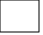 Cuenta hasta 1000 saltando números, cuenta de 10 en 10 y de 100 en 100 y escribe los números del 10 – 100 y del 400 al 500 en palabras. (Por ejemplo, 510 va a ser en ingles five hundred ten)Diseña y construye una estructura que demuestre como las sombras cambian durante el día. Tal vez quieras comenzar por hacer un dibujo de tu estructura, luego trata de construirla Piensa en materiales que puedes usar en tu casa y en el jardín. https://www.youtube.com/watch?v=lOIGOT88Aqc De la lista de abajo, selecciona uno o dos figuras históricas. Puedes leer o ver lo videos:James Oglethorpehttps://www.youtube.com/watch?v=7U1Bd-Jv_og Sequoyahhttps://www.youtube.com/watch?v=1Q5Z4UUitdU Jackie Robinson https://www.youtube.com/watch?v=E1GTBz0q2XM Martin Luther King, Jr.https://www.youtube.com/watch?v=PyurjhRNOmw     Jimmy Carterhttps://www.youtube.com/watch?v=N_QchzGANTQ Escribe 2-3 oraciones sobre porque cada uno es importante en la historia de Georgia y los Estados Unidos. Escoge un tema y escribe tu opinión y da apóyala con detalles razonables.Practica las tablas de multiplicar multiplicando números de un digito por 7 y por 9. Haz tarjetas (flash cards) con las respuestas atrás y haz que miembros de tu familia te hagan las preguntas.Escoge un árbol de afuera y dibuja algo que describa como las estaciones del año afectan su apariencia. Escribe una oración explicando cómo se ve en cada estación.         .    Da ejemplos de cómo las figuras históricas que estas estudiando (ver arriba) demuestran rasgos positivos de un ciudadano, por ejemplo: honestidad, confianza, integridad, honor, civilidad, buen espíritu deportivo, paciencia, and compasión.  ¿A cuál figura más admiras y por qué?Lee un libro, luego cuéntale a un miembro de tu familia sobre el mensaje central o la lección de la historia.  Tú puedes contarle esto en el idioma que hablan en casa o en inglés. Después, escribe 2-3 oraciones en ingles sobre el mensaje central o la lección aprendida. Selecciona una o más historias:
https://www.wilbooks.com/free-resources-free-online-books-third-gradeEscribe y da la hora en términos de 5 minutos e identifica si es am o pm-da 3 ejemplos escritos de cada uno.Coloca un hielo afuera y observa los cambios después de 5, 10, 15 y 20 minutos. Haz un dibujo que muestre tus observaciones.Enumera tres reglas que tienes que seguir en la escuela o en la casa. ¿Por qué necesitamos reglas? Enumera tres leyes que requiere el gobierno que nosotros obedezcamos.  ¿Por qué las leyes son importantes? ¿Porque necesitamos que el gobierno tenga leyes?https://www.youtube.com/watch?v=TyP09S0UEzA Una palabra compuesta es la combinación de dos palabras juntas. Escribe 2-3 palabras compuestas (compound words) y haz dibujos para mostrar lo que significan. Redondea los siguientes números al número más cercano al 10: 43____ 87____ 61 ____ 25____Dibuja y apunta el ciclo de vida de una mariposa o un sapo. Luego, escribe un poema, una canción o rap sobre ello.https://preschoolinspirations.com/fun-butterfly-facts-for-kids/ https://www.funwithmama.com/frog-life-cycle-learning-pack/ Haz dibujos de donde vives. Luego busca en internet fotos e información sobre las siguientes regiones de Georgia. Blue Ridgehttps://www.blueridgemountains.com/plan/Piedmonthttps://www.georgiaencyclopedia.org/articles/geography-environment/piedmont-geographic-regionCoastal Plainhttps://www.georgiaencyclopedia.org/articles/geography-environment/upper-coastal-plainRidge and Valley https://www.scenicusa.net/100411.htmlAppalachian Plateauhttps://www.georgiaencyclopedia.org/articles/science-medicine/appalachian-plateau-geologic-provinceEscoge tu libro favorito y comparte con un miembro de tu familia sobre el comienzo, la mitad y el final de la historia. Termina dando tu opinión sobre el libro y la razón de ello.Digital:https://www.gregtangmath.com/mathlimboCan You Really Fry an Egg on a Hot Sidewalk?https://mysteryscience.com/materials/mystery-2/classify-materials-insulators-properties/65?code=OTUxOTM4&t=studentHaz de cuenta que tienes $10.00 por semana.  Crea un presupuesto que muestre cuanto vas a gastar y cuanto vas a ahorrar.  ¿En qué vas a gastar tu dinero?  ¿En qué gastarías lo que vas a ahorrar? Comparte tu presupuesto con un miembro de tu familia. 